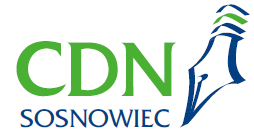 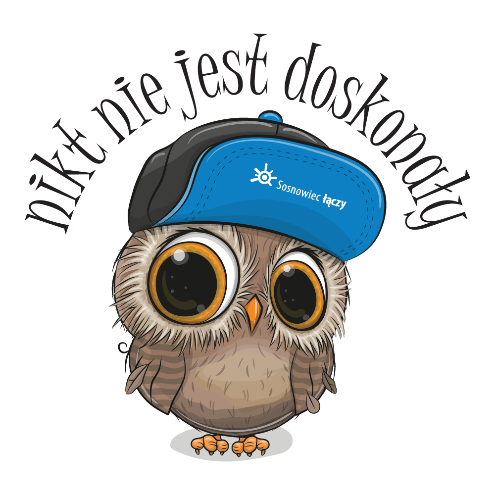 Oferta szkoleń adresowanych do nauczycieli i rodziców 
w ramach miejskiego projektu „Nikt nie jest doskonały”
Szkolenia finansowane ze środków Gminy SosnowiecMAJ - CZERWIEC 2021 r.1Empatyczne poniedziałkiStrategie dla empatycznej klasy 
w sam raz na poniedziałekcz. 3Szkolenie online finansowane 
ze środków Gminy SosnowiecMonika SzczepanikAdresat:  
 • nauczyciele różnych specjalności na wszystkich etapach edukacyjnych, wychowawcy (pierwszeństwo mają nauczyciele pracujący 
w sosnowieckich placówkach)• rodzice uczniówWykład interaktywny online na platformie LiveWebinar3 hStrategie dla empatycznej klasy 
w sam raz na poniedziałekEmpatyczna klasa czyli jaka klasa? Na spotkaniu poznasz 5 konkretnych strategii, które wspierają grupę.Link do zapisu:DLA RODZICÓW: https://forms.gle/puQZSMF45EDVydYY6DLA NAUCZYCIELI: https://forms.gle/MSAKRDGCgt2ghWk3817.05.2021(poniedziałek)
godz. 17.00bezpłatne2Suicydologia dla nauczycieli, 
czyli co może szkoła w sprawie przeciwdziałania samobójstwom?Szkolenie online finansowane 
ze środków Gminy SosnowiecTomasz BilickiAdresat:   nauczyciele różnych specjalności na wszystkich etapach edukacyjnych, wychowawcy (pierwszeństwo mają nauczyciele pracujący w sosnowieckich placówkach)Wykład interaktywny online na platformie LiveWebinar3 hWprowadzenie do suicydologiiProfilaktyka samobójstwProcedury postępowania w sprawach samobójstwaKomunikacja z osobą zagrożoną samobójstwemStudium przypadkówLink do zapisu: https://forms.gle/2bs88CsfzA5LEvuEA18.05.2021(wtorek)
godz. 17.00bezpłatne3Empatyczne poniedziałkiZadbaj o siebie w poniedziałek 
cz. 4Szkolenie online finansowane 
ze środków Gminy SosnowiecMonika SzczepanikAdresat:  
 • nauczyciele różnych specjalności na wszystkich etapach edukacyjnych, wychowawcy (pierwszeństwo mają nauczyciele pracujący 
w sosnowieckich placówkach)• rodzice uczniówWykład interaktywny online na platformie LiveWebinar3 hZadbaj o siebie w poniedziałekWszyscy wiemy, że w razie jakichkolwiek kłopotów 
w samolocie mamy założyć maskę najpierw sobie, 
a potem dziecku. I wszyscy znamy tego powód. 
W codziennym życiu często jednak wybieramy troszczenie się o dzieci i innych ludzi przed troszczeniem się o siebie. Na spotkaniu sprawdzisz, które 
z proponowanych strategii wspierają Twój wewnętrzny dobrostan.Link do zapisu:DLA RODZICÓW: https://forms.gle/puQZSMF45EDVydYY6DLA NAUCZYCIELI: https://forms.gle/MSAKRDGCgt2ghWk3831.05.2021(poniedziałek)
godz. 17.00bezpłatne4Empatyczne poniedziałkiOgarnij złość od poniedziałku cz. 5Szkolenie online finansowane 
ze środków Gminy SosnowiecMonika SzczepanikAdresat:  
 • nauczyciele różnych specjalności na wszystkich etapach edukacyjnych, wychowawcy (pierwszeństwo mają nauczyciele pracujący 
w sosnowieckich placówkach)• rodzice uczniówWykład interaktywny online na platformie LiveWebinar3 hOgarnij złość od poniedziałkuZłość nie jest mile widziana. Boimy się jej więc uciekamy lub uznajemy, że trzeba jej stawić czoła i z nią walczymy. A tymczasem złość to emocja, którą można zarządzać. Znając mechanizm jej powstania, jej etapy 
i ukryte za nią potrzeby łatwiej wyrażać złość w sposób konstruktywny. I o tym właśnie będzie to  spotkanie.Link do zapisu:DLA RODZICÓW: https://forms.gle/puQZSMF45EDVydYY6DLA NAUCZYCIELI: https://forms.gle/MSAKRDGCgt2ghWk3807.06.2021(poniedziałek)
godz. 17.00bezpłatne5Empatyczne poniedziałkiUważny poniedziałekcz. 6Szkolenie online finansowane 
ze środków Gminy SosnowiecMonika SzczepanikAdresat:  
 • nauczyciele różnych specjalności na wszystkich etapach edukacyjnych, wychowawcy (pierwszeństwo mają nauczyciele pracujący w sosnowieckich placówkach)• rodzice uczniówWykład interaktywny online na platformie LiveWebinar3 hUważny poniedziałekPraktykowanie uważności, jak podają badania, podnosi jakość naszego życia, fizycznego, emocjonalnego i duchowego. Poznasz więc kilka małych i skutecznych praktyk uważności, które nie mają terminu przydatności i ograniczeń wiekowych.Link do zapisu:DLA RODZICÓW: https://forms.gle/puQZSMF45EDVydYY6 DLA NAUCZYCIELI: https://forms.gle/MSAKRDGCgt2ghWk3821.06.2021(poniedziałek)
godz. 17.00bezpłatne